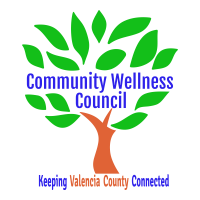 Board MeetingFebruary 6, 20191:00pm-3:00pm Wellness Center1:00PM-1:10PMCall Meeting to OrderWelcome GuestsAgendaConsent AgendaMinutes of 1/14/19Treasurer Report JanuaryCoalition ReportsSocial Media/Website ReportConsent ExemptionsBusinessAnn Edenfield-Sweet--bringing Wings to Valencia County (Ann) 1:10pm-1:25pm Coordinator’s Report (Noelle) 1:25 PM-1:35 PMGrant, Grant deliverables/Activities Update (Diana/Noelle) 1:35 PM-1:45PMLife Skills Mini Grant Request (Noelle) 1:45pm-1:55pmProposal for CWC mini grant for Youth Center Gold Tourney Seed money (Diana/Noelle) 1:55PM-2:05PMAnna Age 8 Community Planning Meeting Next Steps (All) 2:05PM-2:20PMKAH Co-Community Event (All) 2:20PM-2:35PMKAH Local Trainings (Noelle) 2:35pm-2:45PMUpdate on County Resolution presentations ect. (Diana) 2:45pm-2:50pmReview of Activities/Time Line/Action Items 2:50PM-3:00PMAdditional Items of DiscussionAdjourn